ПРОГРАМА ФІНАЛЬНОГО ЕТАПУ                                ХІІ ВСЕУКРАЇНСЬКОГО ТУРНІРУ ЮНИХ ІНФОРМАТИКІВЗнайомтесь, Херсонщина!Наймолодша область (28,5 тис. км2, 4,7% території країни) південної України, утворена в 1944 році. На території області 18 районів, 9 міст, 31 селище і 656 сіл. Населення області – 1099,2 тис. жителів (2,4% населення країни), з яких міське становить 672,0 тис. жителів (61,1% населення області).Поверхня області являє собою слабохвилясту майже плоску рівнину (Причорноморська низовина, абсолютні висоти 10-100 м), нахилену на південь. Клімат помірно континентальний з м'якою малосніжною зимою (середня температура січня -4°С) і спекотним посушливим літом (середня температура липня + 23°С). Кількість опадів, більша частина яких припадає на літо у вигляді злив, становить 300-410 мм. на рік. На території області протікає 19 річок. Найбільші річки – Дніпро, довжиною 178 км, та Інгулець, довжиною 180 км.Пейзажна сумовитість степу, що місцями переходить у напівпустелю, порушується лише на берегах Чорного та Азовського морів з довгими піщаними пляжами, косами і лиманами. Чудові піщані морські пляжі, мальовничі річкові пейзажі, цілюща суміш південного сонця та степового повітря сприяють розвитку рекреаційно-туристичного комплексу області. У рейтингу десяти основних регіонів внутрішнього туризму в Україні Херсонська область посідає четверте місце.На давній землі Херсонщини збереглися численні пам'ятки різних епох, особливо масового освоєння цих земель у XVІІІ-ХХ ст.Найбільше місто (316,1 тис. жителів) і центр області – Херсон, розташоване на правому березі гирлової частини Дніпра. Місто Херсон – колиска чорноморського флоту. Разом з будівництвом Херсонської фортеці зводилися верфі. Саме херсонським корабелам випала честь утворити ядро майбутнього чорноморського флоту.Херсонська область характеризується розвинутим екологічно чистим виробництвом зернових, зернобобових, технічних культур, овочівництвом, баштанництвом, виноградарством, садівництвом і тваринництвом м'ясо-молочного напряму.  Внесок області у виробництво овочів в Україні становить 8,75%.Херсонщина визначається багатогалузевою промисловістю: харчовою та переробною, машинобудуванням, електроенергетикою, хімічною, легкою та іншими галузями. Область має потужну транспортну систему.Особливої своєрідності Херсонській області надають її мальовничі заповідні куточки, відомі на весь світ, зокрема, два з трьох в Україні біосферні заповідники - Асканія-Нова та Чорноморський і три національні парки - Азово-Сиваський, Олешківські піски та Джарилгач.Довідкові матеріалиДепартамент освіти і науки, молоді та спорту Херсонської державної адміністраціїЯценко Андрій Анатолійович – директор Департаменту – (0552)22-52-33, 22-30-81Херсонський державний університетСпіваковський Олександр Володимирович – перший проректор – (0552)32-67-06Кобець Віталій Миколайович – заступник завідувача кафедри – (0552) 32-67-85Комунальний вищий навчальний заклад «Херсонська академія неперервної освіти» Херсонської обласної ради Назаренко Вадим Сергійович, завідувач науково-методичної лабораторії інформатики –         (050) 58-17-442  Приймальня КВНЗ «Херсонська академія неперервної освіти» Херсонської обласної ради – (0552) 37-02-00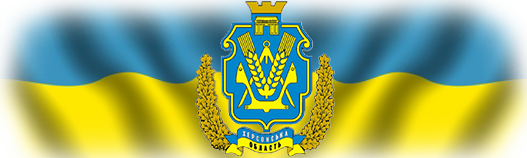 Міністерство освіти і науки УкраїниІнститут інноваційних технологій 
і змісту освіти МОН УкраїниДепартамент освіти і науки, молоді та спорту Херсонської обласної державної адміністраціїХерсонський державний університет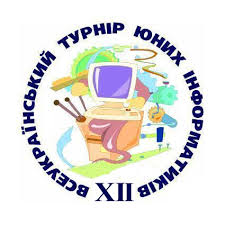 Програмадля учасників змагань
фінального етапу 
ХІІ Всеукраїнського 
турніру юних інформатиків 25-29 квітня 2014 року25 квітня25 квітня25 квітня 8.30 -14.00- Заїзд, розміщення та реєстрація учасників турніру.(гуртожиток Херсонського державного університету)- Заїзд, розміщення та реєстрація учасників турніру.(гуртожиток Херсонського державного університету)13.45-14.45- Обід - Обід 15.00-16.00- Інструктаж членів журі, керівників команд. (подача списків програмного забезпечення, яке необхідне учасникам)- Інструктаж членів журі, керівників команд. (подача списків програмного забезпечення, яке необхідне учасникам)16.10-17.30- Урочисте відкриття турніру (Херсонський державний університет, ауд. 256)- Урочисте відкриття турніру (Херсонський державний університет, ауд. 256)17.30-18.00- Вечеря- Вечеря18.00-18.45- Перехід до гуртожитку    Херсонського державного університету - Перехід до гуртожитку    Херсонського державного університету 18.45–21.00- - Підготовка учасників до турніру- - Підготовка учасників до турніру18.45-23.00- Робота членів журі- Робота членів журі26 квітня26 квітня26 квітня8.00-8.308.30-9.008.00-8.308.30-9.00- Сніданок- Перехід до головного корпусу Херсонського державного університету9.00-13.009.00-13.00- Захист завдань І туру (ауд. 252)13.10-14.0013.10-14.00- Обід 14.10-17.00   14.10-17.00   - Захист завдань І туру(ауд.252)17.30-18.0017.30-18.00- Вечеря18.00-18.2018.00-18.20- Перехід до гуртожитку Херсонського державного університету18.20-21.0018.20-21.00- Підготовка до ІІ туру, вільний час (відпочинок)27 квітня27 квітня27 квітня8.00-8.308.30-9.008.00-8.308.30-9.00- Сніданок- Перехід до головного корпусу Херсонського державного університету9.00-13.009.00-13.00- Виконання завдань ІІ туру (ауд. 252)13.10-14.0013.10-14.00- Обід14.10-17.0014.10-17.00- Захист завдань ІІ туру    (ауд. 252)17.30-18.0017.30-18.00- Вечеря18.00-18.3018.00-18.30- Перехід до гуртожитку Херсонського державного університету18.30-21.0018.30-21.00- Підготовка до ІІІ туру, вільний час (відпочинок)28 квітня28 квітня28 квітня8.00-8.308.00-8.30- Сніданок8.30-9.008.30-9.00- Перехід до головного корпусу Херсонського державного університету9.00-13.309.00-13.30- Виконання завдань ІІІ туру (ауд. 252)13.45-14.4513.45-14.45- Обід 15.00-17.0015.00-17.00- Оглядова екскурсія по місту Херсону17.30-18.0017.30-18.00- Вечеря18.00-18.2018.00-18.20- Перехід до гуртожитку Херсонського державного університету18.20-21.0018.20-21.00- Вільний час (відпочинок)29 квітня29 квітня29 квітня8.00-8.308.00-8.30- Сніданок8.30-9.308.30-9.30- Вільний час9.30-11.309.30-11.30- Урочисте закриття, нагородження переможців12.00-12.3512.00-12.35- Обід 13.00-21.0013.00-21.00- Від’їзд команд 17.30-18.0017.30-18.00- Вечеря 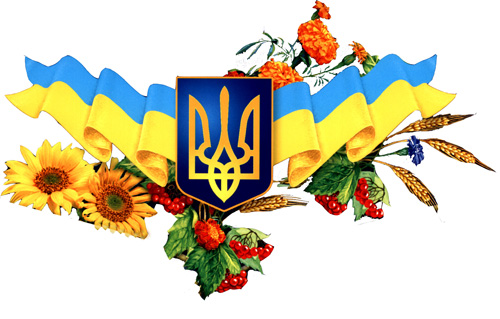 